時尚造型科支援”2023幸福三重.愛在先嗇宮”妝髮造型活動成果報告時尚造型科支援”2023幸福三重.愛在先嗇宮”妝髮造型活動成果照片活動名稱活動名稱活動日期活動日期活動日期參加人數2023幸福三重.愛在先嗇宮活動2023幸福三重.愛在先嗇宮活動112年02月19日13：00~17：00112年02月19日13：00~17：00112年02月19日13：00~17：00學生33人教師3位校友1位活動地點活動地點申請經費申請經費申請經費核銷經費三重先嗇宮-神農百草公園三重先嗇宮-神農百草公園$45,000元$45,000元$45,000元$45,000元活動成果1.本次活動共33學生，3位老師及1位校友支援，活動前執行行前說明  會，讓學生清楚現場位置分布，講解工作分配及工作流程，以利學生進  入會場順利就位，並於活動前一天先至會場場佈妝髮打扮。2.學生從來沒有幫阿嬤做過造型，於2/17運用專業課程，素玉老師特別指  導髮型的吹整，及頭紗的戴法，學生已有很長時間未練妝，重新練習，  只是年長的長輩眼皮較下垂，需特別叮嚀注意。3.學生第一次出任務，雖然是平日所學，從沒有實務經驗，剛開始有點緊  張，但阿嬤親切的態度，讓學生減少壓力，學生的服務在場受到阿嬤的  讚美，對本次妝髮設計非常肯定師生的用心，也感謝主辦單位的邀請。4.此次經驗幫阿公阿嬤們圓夢，學生也深深感受到自己的價值，學生整體  表現太棒了。5.感謝校長、素華主任到場關心學生。*學生們回饋~~~亭妘我覺得這一次的活動很有意義，幫已經結婚30幾年的阿嬤化妝，說實話有點難畫，因為他們的眼皮有點多層，但是畫完很有成就感，還有阿嬤來找我拍照，更好的是有一個阿嬤還包紅包給我，真的超開心的。慧玲在這次的公差活動中，我們看到了來自各個婚滿30年以上的阿公阿嬤來參加活動，我們依照阿嬤的需求，畫出他們想要的妝容，讓他們帶著完美的妝容參加活動，這次的公差非常有意義且讓我們收穫滿滿！妤誘這次的公差真的是難忘的回憶，我原本以為是普通的幫阿公阿嬤化妝，還來結束才發現他們是為了參加是四五十年的紀念婚禮，當時看到真的超級感動的。而且阿公阿嬤真的超級親切，也很善解人意幫他們服務我也很快樂。育萱今天去了先嗇宮要幫阿嬤化妝，到了那邊看到了好多新娘子他們都穿著婚紗我覺得超漂亮的，而且還有看到阿公化妝真可愛，我覺得這次的活動非常值得可以讓很多阿公阿嬤變漂亮變帥氣，看了就覺得好幸福好浪漫。娳瑄這次我們去了先嗇宮幫忙阿公阿嬤化妝，他們都是結婚30年以上的老夫妻了，我們這次主要幫阿嬤化上美美的妝容配上美美的婚紗，給他們一個難忘的30週年也給了我們不一樣的體驗，而且當我畫完看到他們開心的表情就會覺得很有成就感。1.本次活動共33學生，3位老師及1位校友支援，活動前執行行前說明  會，讓學生清楚現場位置分布，講解工作分配及工作流程，以利學生進  入會場順利就位，並於活動前一天先至會場場佈妝髮打扮。2.學生從來沒有幫阿嬤做過造型，於2/17運用專業課程，素玉老師特別指  導髮型的吹整，及頭紗的戴法，學生已有很長時間未練妝，重新練習，  只是年長的長輩眼皮較下垂，需特別叮嚀注意。3.學生第一次出任務，雖然是平日所學，從沒有實務經驗，剛開始有點緊  張，但阿嬤親切的態度，讓學生減少壓力，學生的服務在場受到阿嬤的  讚美，對本次妝髮設計非常肯定師生的用心，也感謝主辦單位的邀請。4.此次經驗幫阿公阿嬤們圓夢，學生也深深感受到自己的價值，學生整體  表現太棒了。5.感謝校長、素華主任到場關心學生。*學生們回饋~~~亭妘我覺得這一次的活動很有意義，幫已經結婚30幾年的阿嬤化妝，說實話有點難畫，因為他們的眼皮有點多層，但是畫完很有成就感，還有阿嬤來找我拍照，更好的是有一個阿嬤還包紅包給我，真的超開心的。慧玲在這次的公差活動中，我們看到了來自各個婚滿30年以上的阿公阿嬤來參加活動，我們依照阿嬤的需求，畫出他們想要的妝容，讓他們帶著完美的妝容參加活動，這次的公差非常有意義且讓我們收穫滿滿！妤誘這次的公差真的是難忘的回憶，我原本以為是普通的幫阿公阿嬤化妝，還來結束才發現他們是為了參加是四五十年的紀念婚禮，當時看到真的超級感動的。而且阿公阿嬤真的超級親切，也很善解人意幫他們服務我也很快樂。育萱今天去了先嗇宮要幫阿嬤化妝，到了那邊看到了好多新娘子他們都穿著婚紗我覺得超漂亮的，而且還有看到阿公化妝真可愛，我覺得這次的活動非常值得可以讓很多阿公阿嬤變漂亮變帥氣，看了就覺得好幸福好浪漫。娳瑄這次我們去了先嗇宮幫忙阿公阿嬤化妝，他們都是結婚30年以上的老夫妻了，我們這次主要幫阿嬤化上美美的妝容配上美美的婚紗，給他們一個難忘的30週年也給了我們不一樣的體驗，而且當我畫完看到他們開心的表情就會覺得很有成就感。1.本次活動共33學生，3位老師及1位校友支援，活動前執行行前說明  會，讓學生清楚現場位置分布，講解工作分配及工作流程，以利學生進  入會場順利就位，並於活動前一天先至會場場佈妝髮打扮。2.學生從來沒有幫阿嬤做過造型，於2/17運用專業課程，素玉老師特別指  導髮型的吹整，及頭紗的戴法，學生已有很長時間未練妝，重新練習，  只是年長的長輩眼皮較下垂，需特別叮嚀注意。3.學生第一次出任務，雖然是平日所學，從沒有實務經驗，剛開始有點緊  張，但阿嬤親切的態度，讓學生減少壓力，學生的服務在場受到阿嬤的  讚美，對本次妝髮設計非常肯定師生的用心，也感謝主辦單位的邀請。4.此次經驗幫阿公阿嬤們圓夢，學生也深深感受到自己的價值，學生整體  表現太棒了。5.感謝校長、素華主任到場關心學生。*學生們回饋~~~亭妘我覺得這一次的活動很有意義，幫已經結婚30幾年的阿嬤化妝，說實話有點難畫，因為他們的眼皮有點多層，但是畫完很有成就感，還有阿嬤來找我拍照，更好的是有一個阿嬤還包紅包給我，真的超開心的。慧玲在這次的公差活動中，我們看到了來自各個婚滿30年以上的阿公阿嬤來參加活動，我們依照阿嬤的需求，畫出他們想要的妝容，讓他們帶著完美的妝容參加活動，這次的公差非常有意義且讓我們收穫滿滿！妤誘這次的公差真的是難忘的回憶，我原本以為是普通的幫阿公阿嬤化妝，還來結束才發現他們是為了參加是四五十年的紀念婚禮，當時看到真的超級感動的。而且阿公阿嬤真的超級親切，也很善解人意幫他們服務我也很快樂。育萱今天去了先嗇宮要幫阿嬤化妝，到了那邊看到了好多新娘子他們都穿著婚紗我覺得超漂亮的，而且還有看到阿公化妝真可愛，我覺得這次的活動非常值得可以讓很多阿公阿嬤變漂亮變帥氣，看了就覺得好幸福好浪漫。娳瑄這次我們去了先嗇宮幫忙阿公阿嬤化妝，他們都是結婚30年以上的老夫妻了，我們這次主要幫阿嬤化上美美的妝容配上美美的婚紗，給他們一個難忘的30週年也給了我們不一樣的體驗，而且當我畫完看到他們開心的表情就會覺得很有成就感。1.本次活動共33學生，3位老師及1位校友支援，活動前執行行前說明  會，讓學生清楚現場位置分布，講解工作分配及工作流程，以利學生進  入會場順利就位，並於活動前一天先至會場場佈妝髮打扮。2.學生從來沒有幫阿嬤做過造型，於2/17運用專業課程，素玉老師特別指  導髮型的吹整，及頭紗的戴法，學生已有很長時間未練妝，重新練習，  只是年長的長輩眼皮較下垂，需特別叮嚀注意。3.學生第一次出任務，雖然是平日所學，從沒有實務經驗，剛開始有點緊  張，但阿嬤親切的態度，讓學生減少壓力，學生的服務在場受到阿嬤的  讚美，對本次妝髮設計非常肯定師生的用心，也感謝主辦單位的邀請。4.此次經驗幫阿公阿嬤們圓夢，學生也深深感受到自己的價值，學生整體  表現太棒了。5.感謝校長、素華主任到場關心學生。*學生們回饋~~~亭妘我覺得這一次的活動很有意義，幫已經結婚30幾年的阿嬤化妝，說實話有點難畫，因為他們的眼皮有點多層，但是畫完很有成就感，還有阿嬤來找我拍照，更好的是有一個阿嬤還包紅包給我，真的超開心的。慧玲在這次的公差活動中，我們看到了來自各個婚滿30年以上的阿公阿嬤來參加活動，我們依照阿嬤的需求，畫出他們想要的妝容，讓他們帶著完美的妝容參加活動，這次的公差非常有意義且讓我們收穫滿滿！妤誘這次的公差真的是難忘的回憶，我原本以為是普通的幫阿公阿嬤化妝，還來結束才發現他們是為了參加是四五十年的紀念婚禮，當時看到真的超級感動的。而且阿公阿嬤真的超級親切，也很善解人意幫他們服務我也很快樂。育萱今天去了先嗇宮要幫阿嬤化妝，到了那邊看到了好多新娘子他們都穿著婚紗我覺得超漂亮的，而且還有看到阿公化妝真可愛，我覺得這次的活動非常值得可以讓很多阿公阿嬤變漂亮變帥氣，看了就覺得好幸福好浪漫。娳瑄這次我們去了先嗇宮幫忙阿公阿嬤化妝，他們都是結婚30年以上的老夫妻了，我們這次主要幫阿嬤化上美美的妝容配上美美的婚紗，給他們一個難忘的30週年也給了我們不一樣的體驗，而且當我畫完看到他們開心的表情就會覺得很有成就感。1.本次活動共33學生，3位老師及1位校友支援，活動前執行行前說明  會，讓學生清楚現場位置分布，講解工作分配及工作流程，以利學生進  入會場順利就位，並於活動前一天先至會場場佈妝髮打扮。2.學生從來沒有幫阿嬤做過造型，於2/17運用專業課程，素玉老師特別指  導髮型的吹整，及頭紗的戴法，學生已有很長時間未練妝，重新練習，  只是年長的長輩眼皮較下垂，需特別叮嚀注意。3.學生第一次出任務，雖然是平日所學，從沒有實務經驗，剛開始有點緊  張，但阿嬤親切的態度，讓學生減少壓力，學生的服務在場受到阿嬤的  讚美，對本次妝髮設計非常肯定師生的用心，也感謝主辦單位的邀請。4.此次經驗幫阿公阿嬤們圓夢，學生也深深感受到自己的價值，學生整體  表現太棒了。5.感謝校長、素華主任到場關心學生。*學生們回饋~~~亭妘我覺得這一次的活動很有意義，幫已經結婚30幾年的阿嬤化妝，說實話有點難畫，因為他們的眼皮有點多層，但是畫完很有成就感，還有阿嬤來找我拍照，更好的是有一個阿嬤還包紅包給我，真的超開心的。慧玲在這次的公差活動中，我們看到了來自各個婚滿30年以上的阿公阿嬤來參加活動，我們依照阿嬤的需求，畫出他們想要的妝容，讓他們帶著完美的妝容參加活動，這次的公差非常有意義且讓我們收穫滿滿！妤誘這次的公差真的是難忘的回憶，我原本以為是普通的幫阿公阿嬤化妝，還來結束才發現他們是為了參加是四五十年的紀念婚禮，當時看到真的超級感動的。而且阿公阿嬤真的超級親切，也很善解人意幫他們服務我也很快樂。育萱今天去了先嗇宮要幫阿嬤化妝，到了那邊看到了好多新娘子他們都穿著婚紗我覺得超漂亮的，而且還有看到阿公化妝真可愛，我覺得這次的活動非常值得可以讓很多阿公阿嬤變漂亮變帥氣，看了就覺得好幸福好浪漫。娳瑄這次我們去了先嗇宮幫忙阿公阿嬤化妝，他們都是結婚30年以上的老夫妻了，我們這次主要幫阿嬤化上美美的妝容配上美美的婚紗，給他們一個難忘的30週年也給了我們不一樣的體驗，而且當我畫完看到他們開心的表情就會覺得很有成就感。承辦人單位主管校長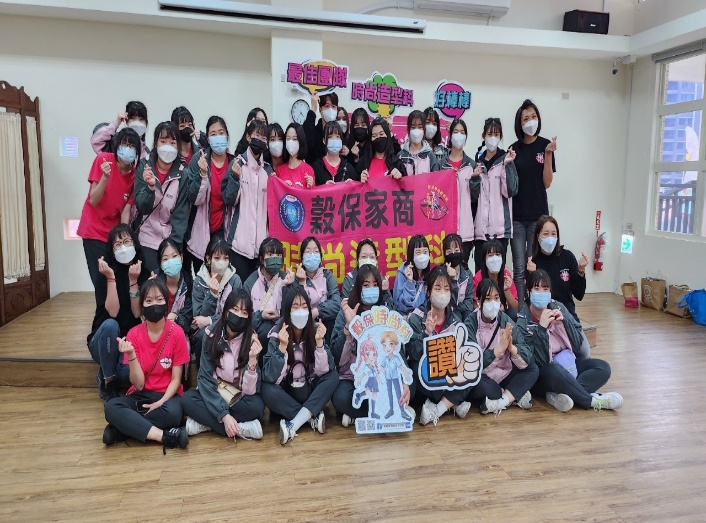 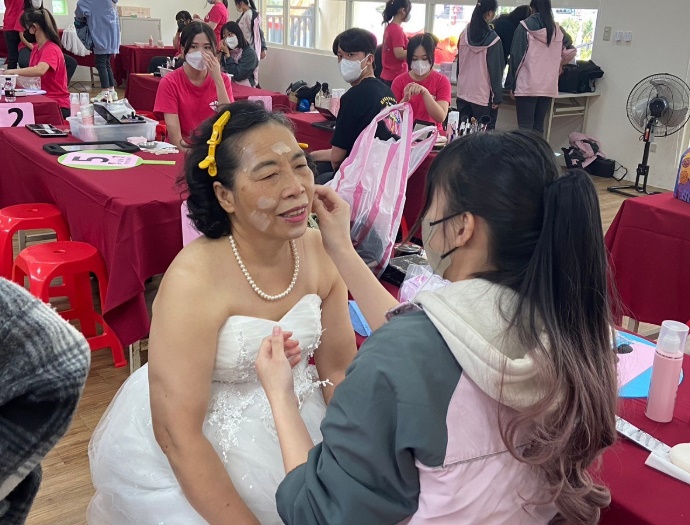 參與師生合照妝髮服務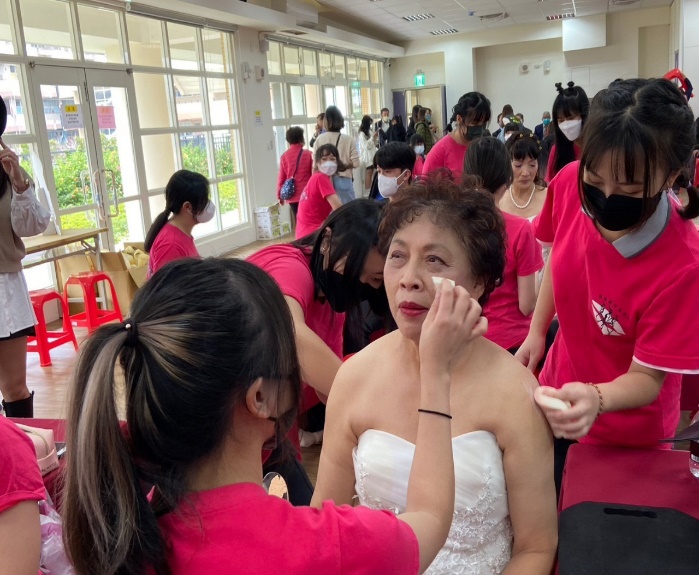 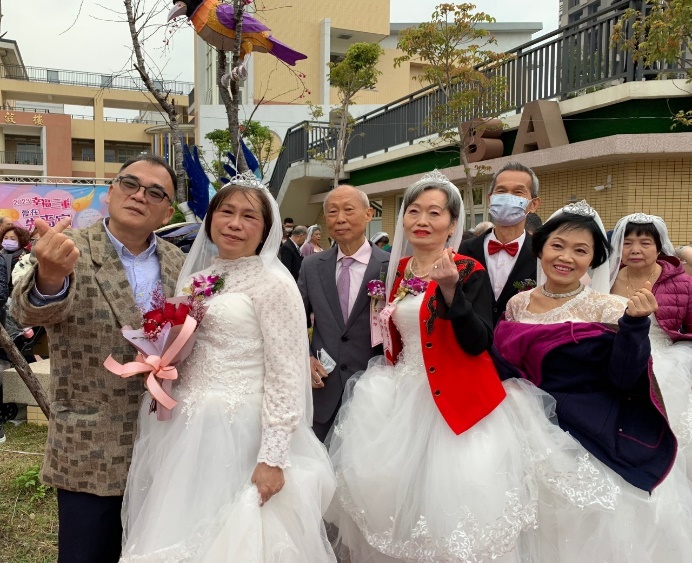 學生幫忙阿嬤上水粉阿公阿嬤造型完成等待進場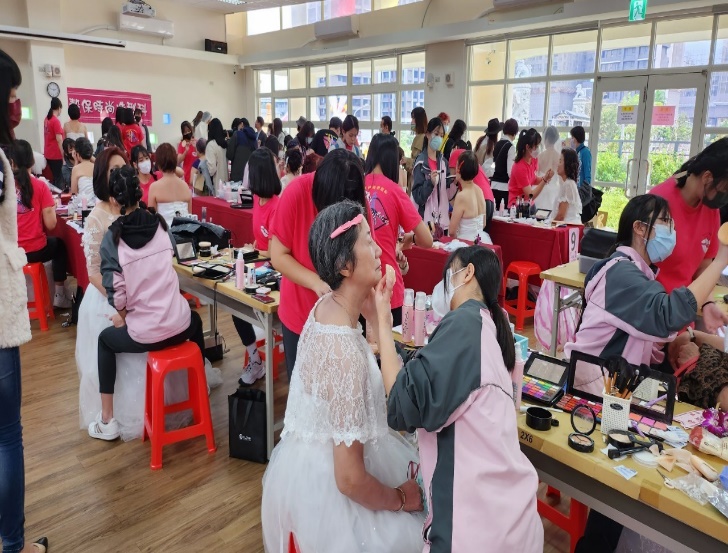 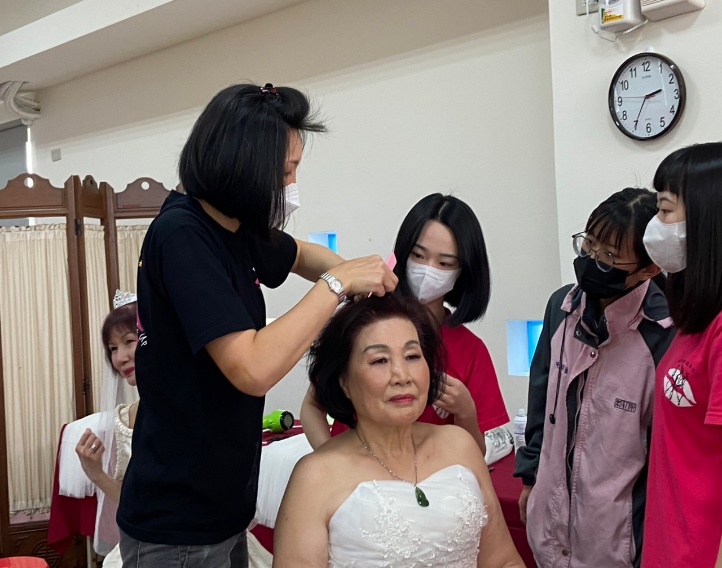 妝髮服務妝髮服務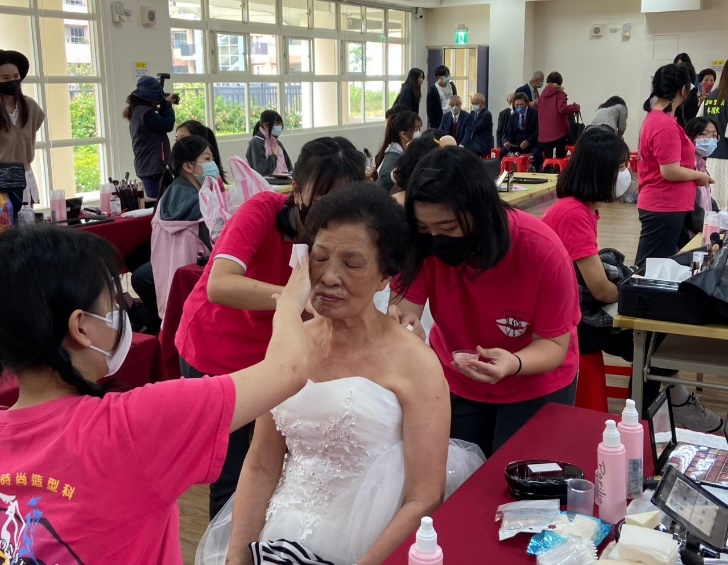 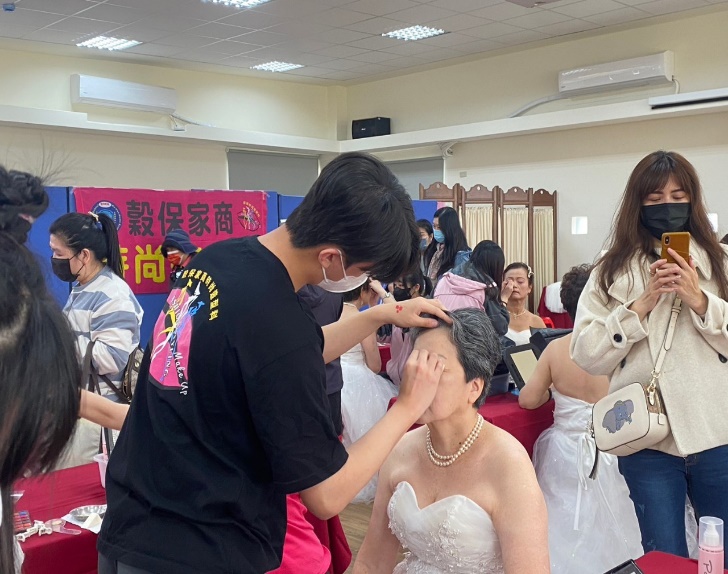 妝髮服務妝髮服務